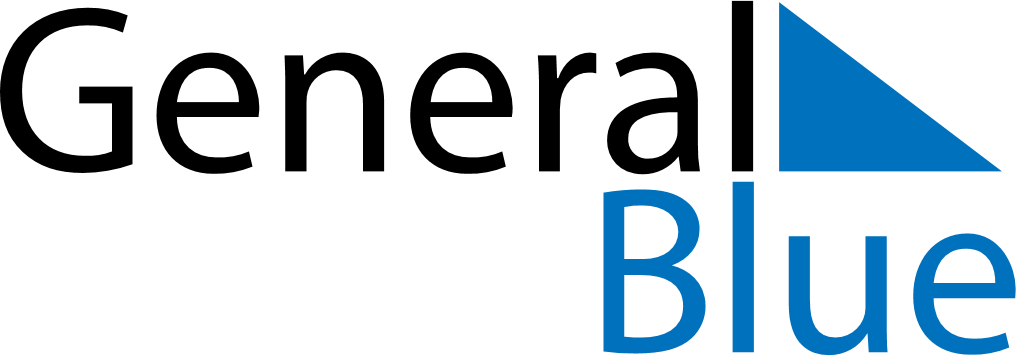 May 2027May 2027May 2027May 2027May 2027May 2027CroatiaCroatiaCroatiaCroatiaCroatiaCroatiaMondayTuesdayWednesdayThursdayFridaySaturdaySunday12Labour DayOrthodox Easter3456789Orthodox Easter MondayMother’s Day10111213141516Feast of the Sacrifice (Eid al-Adha)1718192021222324252627282930Corpus ChristiNational Day31NOTES